Акция «Шагающий автобус» в ДОУ «Золотая рыбка»06.04.2021.  в рамках профилактического мероприятия «Внимание, каникулы!» в детском саду «Золотая рыбка» проведена социальная акция «Шагающий автобус». Данная акция направлена на пропаганду правил дорожного движения среди детей и населения, предупреждение дорожно-транспортного травматизма и обеспечение безопасности детей.В акции приняли участие дети подготовительных групп детского сада в сопровождении воспитателей и инспекторов ГИБДД  Дмитриевой М.Л., Качмашевой М.Н..  Ребята учились на практике безопасному участию в дорожном движении. Символический «Автобус» перемещался по регулируемым пешеходным переходам и тротуарам. Ребята изучали правила безопасного нахождения на улице, узнали об опасностях и способах как их избежать, поняли, насколько важно пользоваться световозвращателями. Участие в акции позволило нашим воспитанникам усвоить жизненно важные знания и навыки, которые им обязательно пригодятся в школе.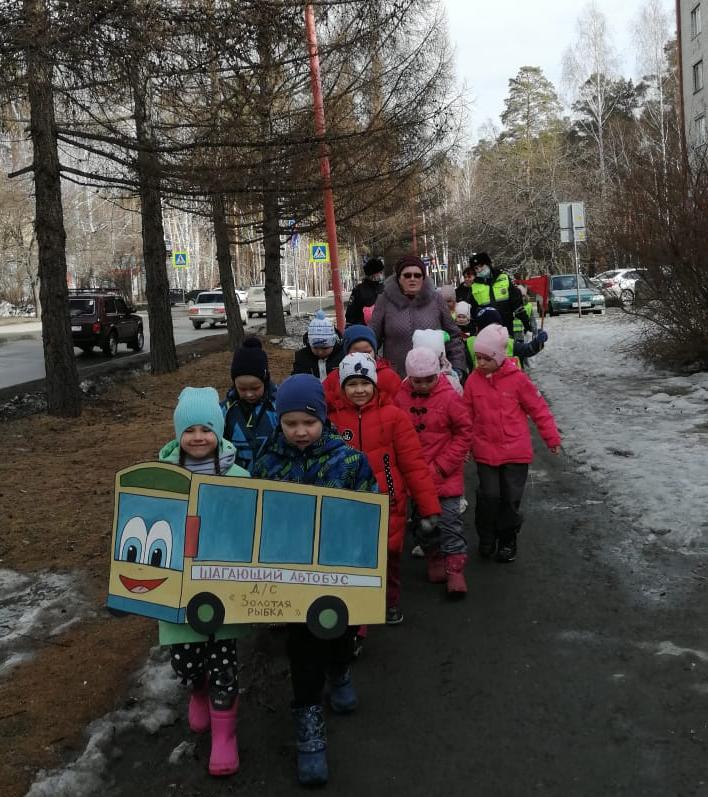 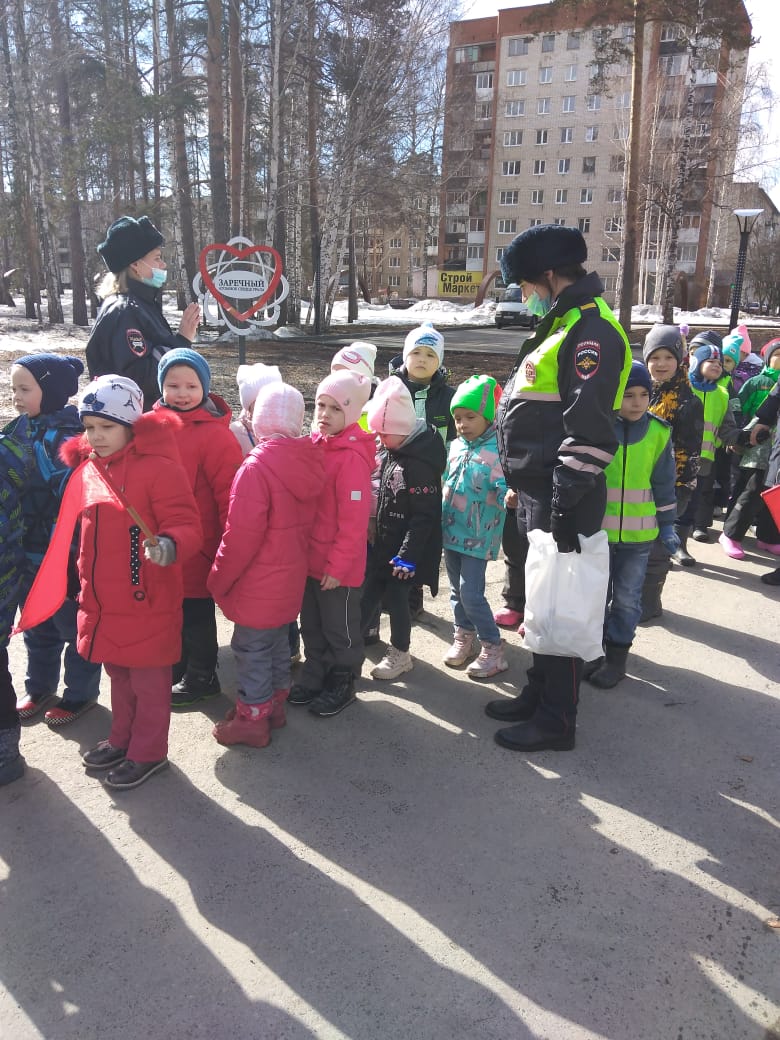 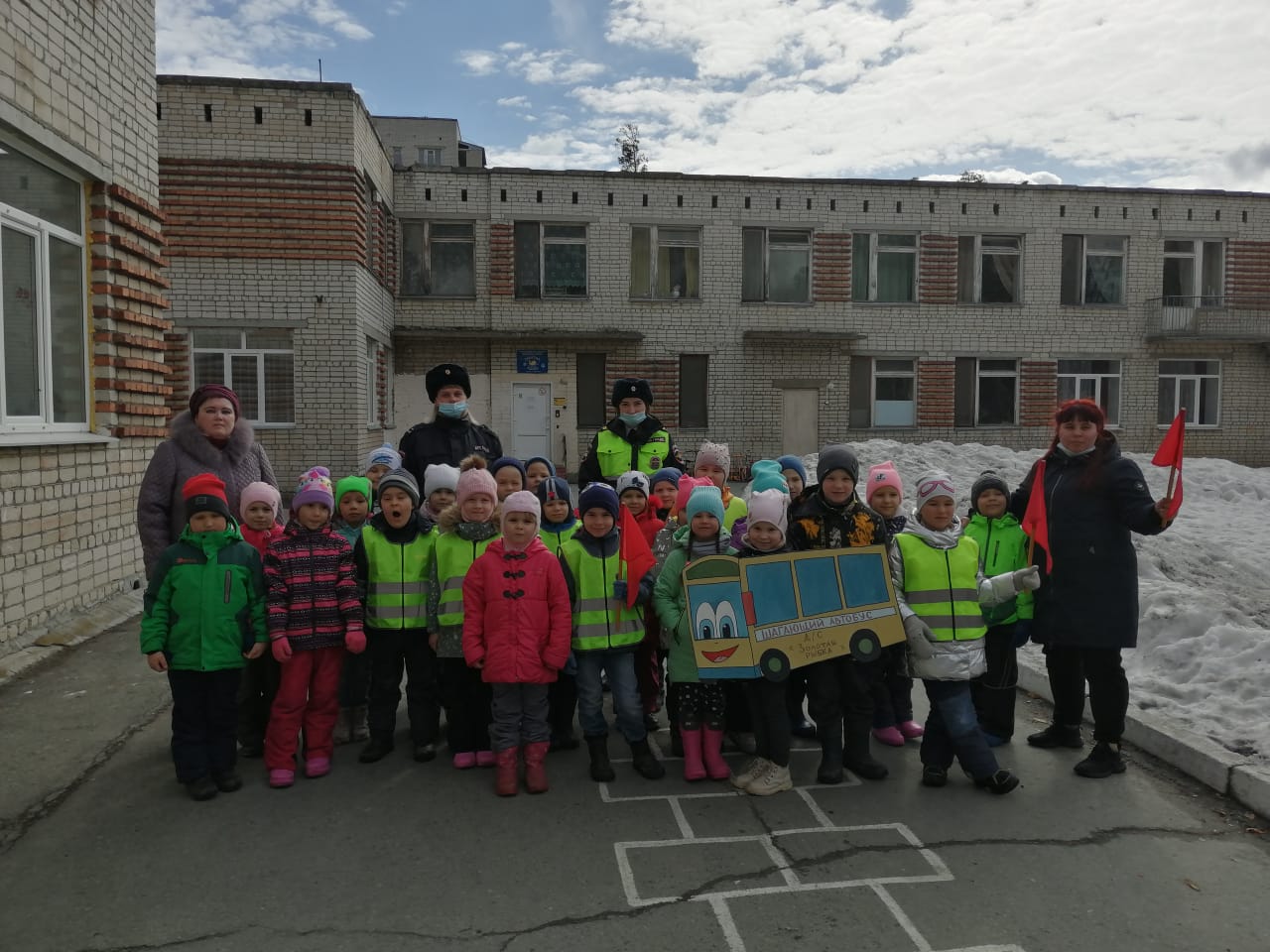 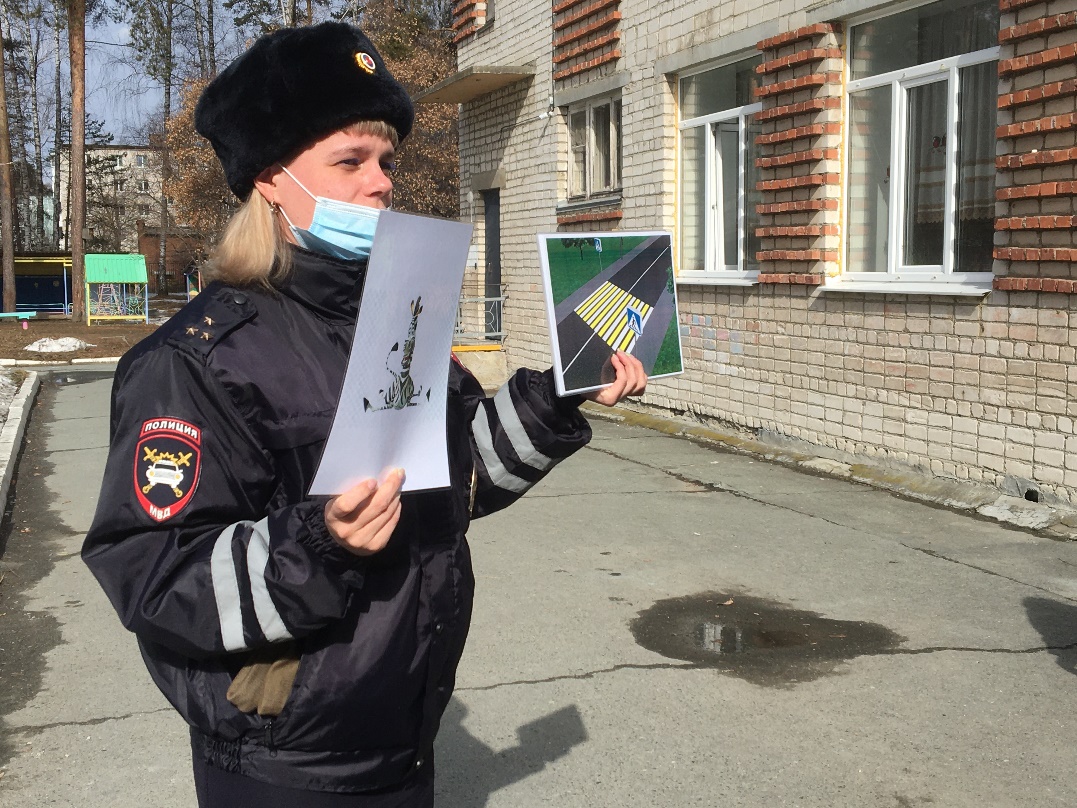 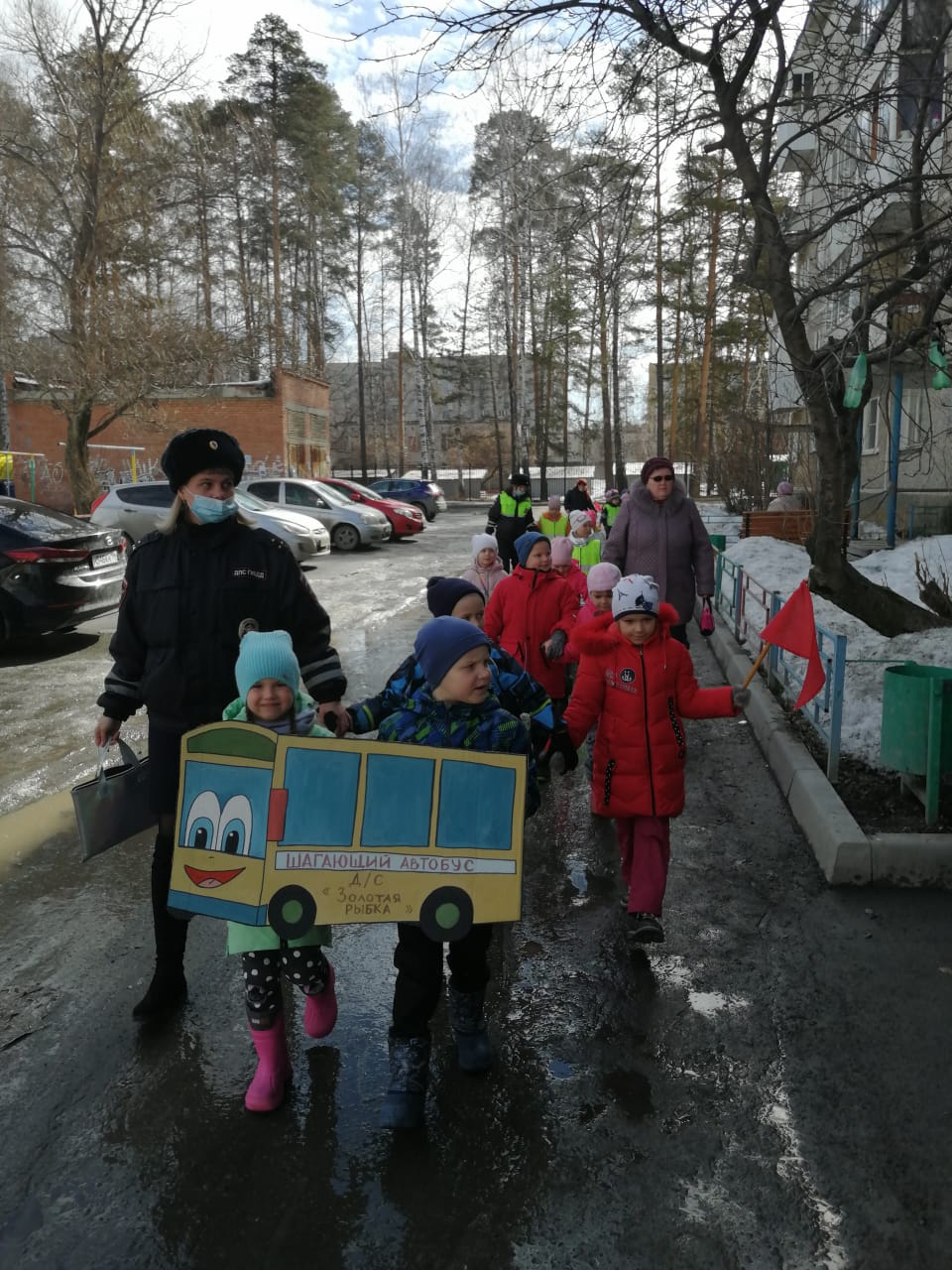 